АВТОНОМНАЯ НЕКОММЕРЧЕСКАЯ ОРГАНИЗАЦИЯДОПОЛНИТЕЛЬНОГО ПРОФЕССИОНАЛЬНОГО ОБРАЗОВАНИЯ«ЦЕНТРАЛЬНЫЙ МНОГОПРОФИЛЬНЫЙ ИНСТИТУТ»Утверждаю
Ректор АНО ДПО
«Центральный многопрофильный институт»
А.Х. Тамбиев
10.01.2021 г.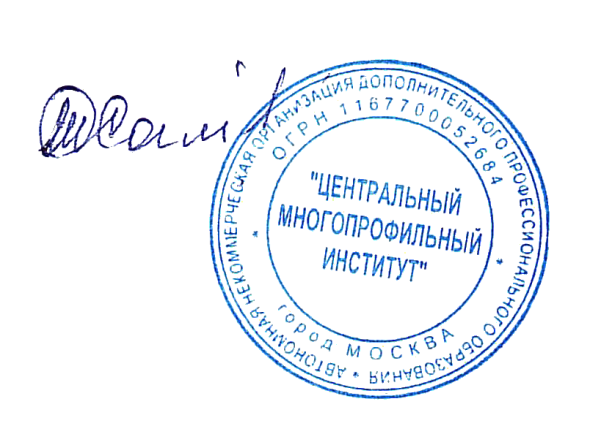 .УЧЕБНЫЙ ПЛАН Профессиональной переподготовки по программе «Специалист по метрологии».Цель –  сформировать дополнительные знания, умения и навыки по образовательной программе профессиональной переподготовки, соответствующие компетенции слушателей для ведения нового вида профессиональной деятельности.Категория слушателей – лица имеющие среднее профессиональное и высшее образование.Срок обучения: 270 часов.Форма обучения: заочная (по желанию слушателя или заказчика возможны очная, очно – заочная, а также сочетание всех форм обучения) с применением электронного обучения, дистанционных образовательных технологий.№п/пНаименование тем и разделов.Всего часовВ том числе:В том числе:Форма контроля№п/пНаименование тем и разделов.Всего часовЛекция Практика Форма контроля1Организация и нормативная основа метрологического обеспечения362016экзамен2.Основы обеспечения единства измерений.462026экзамен3Метрологическая экспертиза технической документации.382018экзамен4.Аттестация методик (методов) измерений.402020экзамен5.Испытания стандартных образцов и средств измерений.402020экзамен6.Поверка и калибровка средств измерений.28208экзамен7.Ответственность за нарушение метрологических норм и правил362016экзаменИтоговая аттестация6-6в соответствии с положением об итоговой аттестацииИтого:270140130